采购申请及采购方式审批表（应急采购项目）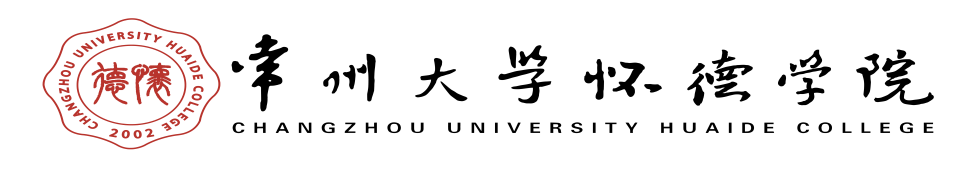 采购申请部门：                             申报日期：    年   月   日采购项目项目名称：                               项目名称：                               项目名称：                               项目名称：                               项目名称：                               采购项目金额：                              金额：                              类  别□货物  □服务  □工程□货物  □服务  □工程项目负责人经费负责人项目联系人联系方式经费类型□预算经费  □科研经费  □其他经费□预算经费  □科研经费  □其他经费□预算经费  □科研经费  □其他经费经费项目号申请材料□可行性论证报告  □采购需求  □工程量清单、设计图纸及控制价□可行性论证报告  □采购需求  □工程量清单、设计图纸及控制价□可行性论证报告  □采购需求  □工程量清单、设计图纸及控制价□可行性论证报告  □采购需求  □工程量清单、设计图纸及控制价□可行性论证报告  □采购需求  □工程量清单、设计图纸及控制价申请采购方式应急采购应急采购供应商名称、地址应急采购的原因及理由采购申请部门意见部门负责人签字：年   月   日部门负责人签字：年   月   日部门负责人签字：年   月   日部门负责人签字：年   月   日部门负责人签字：年   月   日项目分管院长意见签字：年   月   日签字：年   月   日签字：年   月   日签字：年   月   日签字：年   月   日资产处意见负责人签字：年   月   日负责人签字：年   月   日负责人签字：年   月   日负责人签字：年   月   日负责人签字：年   月   日分管采购院长审批意见签字:                        年   月   日签字:                        年   月   日签字:                        年   月   日签字:                        年   月   日签字:                        年   月   日院长审批意见（10万以上）签字:年   月   日签字:年   月   日签字:年   月   日签字:年   月   日签字:年   月   日